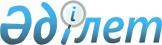 Об организации социальных рабочих мест на 2012 год
					
			Утративший силу
			
			
		
					Постановление акимата Отрарского района Южно-Казахстанской области от 19 марта 2012 года N 97. Зарегистрировано Управлением юстиции Отрарского района Южно-Казахстанской области 20 марта 2012 года N 14-9-156. Утратило силу постановлением Отрарского районного акимата Южно-Казахстанской области от 28 мая 2012 года № 182       Сноска. Утратило силу постановлением Отрарского районного акимата Южно-Казахстанской области от 28.05.2012 № 182.

      В соответствии со статьей 31 Закона Республики Казахстан от 23 января 2001 года «О местном государственном управлении и самоуправлении в Республике Казахстан» и подпунктом 5-4) статьи 7 Закона Республики Казахстан от 23 января 2001 года «О занятости населения» акимат Отрарского района ПОСТАНОВЛЯЕТ:



      1. Утвердить cогласно приложения перечень работодателей на 2012 год, где в соответствии с потребностью регионального рынка труда будут организованы социальные рабочие места.



      2. Контроль за исполнением настоящего постановления возложить на заместителя акима района Р.Алиша.



      3. Настоящее постановление вводится в действие со дня его первого официального опубликования.      Аким района                                Б.Сыздыков

      Утверждено постановлением

      акимата Отрарского района

      от 19.03.2012 г № 97       Перечень работодателей на 2012 год, где в соответствии с потребностью регионального рынка труда будут организованы социальные рабочие места 
					© 2012. РГП на ПХВ «Институт законодательства и правовой информации Республики Казахстан» Министерства юстиции Республики Казахстан
				№Наименование организацииПрофессия (должность)Количество организуемых рабочих местПродолжительность работы (в месяцах)Размер месячной заработной платы, (в тенге)Размер компенсаций (в тенге)Источник финансирования1Государственное коммунальное предприятие «Отырар-көгалдандыру» отдела жилищно-коммунального хозяйства, пассажирского транспорта и автомобильных дорог Отрарского района Акимата Отрарского районаСадовод256175008750Местный бюджет2Товарищество с ограниченной ответственностью «Серікбай-Б»Тракторист195200026000 (6 месяцев), 15600 (3 месяца)Республиканский бюджет2Товарищество с ограниченной ответственностью «Серікбай-Б»Чабан195200026000 (6 месяцев), 15600 (3 месяца)Республиканский бюджет2Товарищество с ограниченной ответственностью «Серікбай-Б»Рабочий295200026000 (6 месяцев), 15600 (3 месяца)Республиканский бюджет3Товарищество с ограниченной ответственностью «Нұрдаулет - 2004»Чабан295200026000 (6 месяцев), 15600 (3 месяца)Республиканский бюджет3Товарищество с ограниченной ответственностью «Нұрдаулет - 2004»Тракторист195200026000 (6 месяцев), 15600 (3 месяца)Республиканский бюджет4Крестьянское хозяйство «Қара-ой»Тракторист195200026000 (6 месяцев), 15600 (3 месяца)Республиканский бюджет4Крестьянское хозяйство «Қара-ой»Чабан295200026000 (6 месяцев), 15600 (3 месяца)Республиканский бюджет4Крестьянское хозяйство «Қара-ой»Рабочий195200026000 (6 месяцев), 15600 (3 месяца)Республиканский бюджет5Крестьянское хозяйство «Бақдаулет»Рабочий195200026000 (6 месяцев), 15600 (3 месяца)Республиканский бюджет6Крестьянское хозяйство «Иман»Рабочий195200026000 (6 месяцев), 15600 (3 месяца)Республиканский бюджет7Крестьянское хозяйство «Қыдырбай»Чабан195200026000 (6 месяцев), 15600 (3 месяца)Республиканский бюджет8Сельский потребительский кооператив «Төлен-Қали»Рабочий295200026000 (6 месяцев), 15600 (3 месяца)Республиканский бюджет8Сельский потребительский кооператив «Төлен-Қали»Тракторист395200026000 (6 месяцев), 15600 (3 месяца)Республиканский бюджет8Сельский потребительский кооператив «Төлен-Қали»Сторож195200026000 (6 месяцев), 15600 (3 месяца)Республиканский бюджет8Сельский потребительский кооператив «Төлен-Қали»Моторист195200026000 (6 месяцев), 15600 (3 месяца)Республиканский бюджет9Товарищество с ограниченной ответственностью «Сұңқар-Тұлпар»Рабочий295200026000 (6 месяцев), 15600 (3 месяца)Республиканский бюджет10Сельский потребительский кооператив «Бірлік-1»Рабочий195200026000 (6 месяцев), 15600 (3 месяца)Республиканский бюджет11Товарищество с ограниченной ответственностью «Арыстанбаб» Акимата Отрарского районаРабочий395200026000 (6 месяцев), 15600 (3 месяца)Республиканский бюджет11Товарищество с ограниченной ответственностью «Арыстанбаб» Акимата Отрарского районаБухгалтер195200026000 (6 месяцев), 15600 (3 месяца)Республиканский бюджет11Товарищество с ограниченной ответственностью «Арыстанбаб» Акимата Отрарского районаСадовод595200026000 (6 месяцев), 15600 (3 месяца)Республиканский бюджет12Товарищество с ограниченной ответственностью «Шекер-С»Поливальщик  поля295200026000 (6 месяцев), 15600 (3 месяца)Республиканский бюджет12Товарищество с ограниченной ответственностью «Шекер-С»Рабочий195200026000 (6 месяцев), 15600 (3 месяца)Республиканский бюджет13Производственный кооператив «Кокжиде»Рабочий295200026000 (6 месяцев), 15600 (3 месяца)Республиканский бюджет14Товарищество с ограниченной ответственностью «Мелио-Сервис»Рабочий195200026000 (6 месяцев), 15600 (3 месяца)Республиканский бюджет15Крестьянское хозяйство «Алшын»Рабочий295200026000 (6 месяцев), 15600 (3 месяца)Республиканский бюджет16Крестьянское хозяйство «Балакөл»Рабочий395200026000 (6 месяцев), 15600 (3 месяца)Республиканский бюджет17Крестьянское хозяйство «Баймахан»Чабан395200026000 (6 месяцев), 15600 (3 месяца)Республиканский бюджет18Товарищество с ограниченной ответственностью «Бек»Рабочий495200026000 (6 месяцев), 15600 (3 месяца)Республиканский бюджет18Товарищество с ограниченной ответственностью «Бек»Тракторист195200026000 (6 месяцев), 15600 (3 месяца)Республиканский бюджет19Товарищество с ограниченной ответственностью «Ұлан-онтоғар»Рабочий295200026000 (6 месяцев), 15600 (3 месяца)Республиканский бюджет20Товарищество с ограниченной ответственностью «Абай-Б»Рабочий195200026000 (6 месяцев), 15600 (3 месяца)Республиканский бюджет20Товарищество с ограниченной ответственностью «Абай-Б»Пастух295200026000 (6 месяцев), 15600 (3 месяца)Республиканский бюджет20Товарищество с ограниченной ответственностью «Абай-Б»Чабан295200026000 (6 месяцев), 15600 (3 месяца)Республиканский бюджет21Товарищество с ограниченной ответственностью «Малдыбай »Водитель автомобиля195200026000 (6 месяцев), 15600 (3 месяца)Республиканский бюджет21Товарищество с ограниченной ответственностью «Малдыбай »Рабочий495200026000 (6 месяцев), 15600 (3 месяца)Республиканский бюджет22Государственное коммунальное предприятие «Отырар-жылу» на праве хозяйственного ведения Акимата Отрарского районаРабочий195200026000 (6 месяцев), 15600 (3 месяца)Республиканский бюджет23Частный предприниматель «Қ.Ділдабеков»Автослесарь195200026000 (6 месяцев), 15600 (3 месяца)Республиканский бюджет24Крестьянское хозяйство «Гүлжан»Рабочий295200026000 (6 месяцев), 15600 (3 месяца)Республиканский бюджет25Крестьянское хозяйство «Тірлік»Рабочий295200026000 (6 месяцев), 15600 (3 месяца)Республиканский бюджет26Крестьянское хозяйство «Жансая»Рабочий395200026000 (6 месяцев), 15600 (3 месяца)Республиканский бюджет26Крестьянское хозяйство «Жансая»Тракторист195200026000 (6 месяцев), 15600 (3 месяца)Республиканский бюджет27Сельский потребительский кооператив «Қожатоғай»Моторист395200026000 (6 месяцев), 15600 (3 месяца)Республиканский бюджет27Сельский потребительский кооператив «Қожатоғай»Тракторист195200026000 (6 месяцев), 15600 (3 месяца)Республиканский бюджет